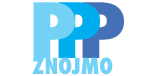 Pedagogicko–psychologická poradna Znojmo,příspěvková organizace, Jana Palacha 6, 669 02 Znojmo   tel.: 515 26 00 77e-mail: pppznojmo@skolyjm.cz   IČ 70841683Nadaní, mimořádně nadaní a žáci či studenti s tzv. dvojí vyjímečnostíZdroje: webové stránky NÚV, talentovani.cz, mensa.czLegislativa v péči o nadané:Zásadní význam pro oblast vzdělávání nadaných žáků v České republice mají tři dokumenty: Národní program rozvoje vzdělávání v České republice pro jednadvacáté století (2001), tzv. Bílá knihaDlouhodobý záměr vzdělávání a rozvoje výchovně vzdělávací soustavy České republiky (2002, 2005 a 2007)Rámcové vzdělávací programy pro předškolní, základní a gymnaziální vzdělávání (2005 - 2007).V těchto dokumentech je explicitně uveden požadavek na vytvoření komplexního systému péče o nadané a podpora a péče o nadané je postavena na stejnou úroveň jako problematika vzdělávání žáků se speciálními vzdělávacími potřebami. Vzdělávání mimořádně nadaných a nadaných dětí, žáků a studentů je legislativně zakotveno: Zákonem č. 561/2004 Sb., o předškolním, základním, středním, vyšším odborném a jiném vzdělávání (školský zákon) 4, §17 - 18 Vyhláškou č. 73/2005 Sb. o vzdělávání dětí, žáků a studentů se speciálními vzdělávacími potřebami a dětí, žáků a studentů mimořádně nadaných, mimořádně nadaným se věnuje třetí a čtvrtá část vyhláškyMimořádně nadaným žákem se pro účely této vyhlášky rozumí jedinec, jehož rozložení schopností dosahuje mimořádné úrovně při vysoké tvořivosti v celém okruhu činností nebo v jednotlivých rozumových oblastech, pohybových, uměleckých a sociálních dovednostech. Zjišťování mimořádného nadání žáka provádí školské poradenské zařízení. Tato vyhláška je dále konkretizována v Informaci ke vzdělávání dětí, žáků a studentů mimořádně nadaných zabezpečující realizaci ustanovení § 17 zákona č. 561/2004 Sb. a části třetí vyhlášky č. 73/2005 Sb.6- ZDROJ: webové stránky NÚVPosuzované oblasti Komplexní vyšetření mimořádného nadání v PPP by mělo zahrnovat tyto oblasti: - anamnestická data (rodinná a osobní anamnéza) - celková intelektová úroveň a profil intelektových schopností - tvořivost - osobnost - sociální a komunikační dovednosti - matematické schopnosti a dovednosti- úroveň čtení a psaní - další školní znalosti a dovednosti - specifika práce s učivem a strategie myšlení (učební a kognitivní styly) - dílčí kognitivní funkce (percepce, pozornost a paměť)- lateralita a grafomotorika - motivace a zájmy, ev. profesní orientace - mimořádné výkony a produkty v oblasti školní a mimoškolní (např. na základě portfolia) jakožto konkrétní projevy nadání.Je na dohodě mezi psychologem a speciálním pedagogem, jakým způsobem se při vyšetření o jednotlivé oblasti v rámci konkrétního pracoviště podělí; striktní vymezení má smysl pouze u těch oblastí, které jsou v kompetenci pouze jednoho z nich.PÉČE O NADANÉ, MIMOŘÁDNĚ NADANÉ A ŽÁKY ČI STUDENTY S TZV. DVOJÍ VÝJIMEČNOSTÍ:Diagnostiku intelektového nadání, tzv. identifikaci nadání, může provádět pouze diplomovaný psycholog ve spolupráci se speciálním pedagogem, a to za použití standardizovaných metod a testů. Výsledkem této diagnostiky je oficiální prohlášení (tzv. zpráva) o tom, zda má dítě talent. Na základě tohoto dokumentu škola například vypracovává dítěti individuální vzdělávací plán, nebo jej může zařadit do speciálních programů pro nadané děti. Může ji vystavit jen pedagogicko-psychologická poradna. K odborné diagnostice nadání (do poradny) dítě obvykle navrhuje, neboli tzv. nominuje rodič nebo učitel, vedoucí volnočasového kroužku apod. Čas od času se také stává, že se žák nominuje sám. Nicméně nemusíte hned mířit do poradny, máte-li pocit, že by vaše dítě mohlo být nadané. Prvním krokem by měla být návštěva školy. Zkonzultujte situaci s třídním učitelem. Můžete jej požádat o vyplnění školního dotazníku k preidentifikaci nadání, který je volně ke stažení zde na našich webových stránkách v sekci ke stažení. Učitel má o dítěti z vyučování mnohé informace, které rodiče nemají, a zároveň by měl vědět, jak dále postupovat. Ve škole můžete dále vyhledat výchovného poradce, popřípadě školního psychologa, působí-li tam. Ti vám pomohou, poradí, co dál, předají vám kontakt na oblastní poradnu, a především – budou do situace zapojeni již od začátku (a o zapojení školy nám přece jde především). Speciálně-pedagogická diagnostika: školní trivium Hlavní náplní práce speciálního pedagoga je výchova, vzdělávání a socializace dětí se speciálními studijními potřebami, tedy i dětí mimořádně nadaných, nadaných a dětí s tzv. dvojí výjimečností. V pedagogicko-psychologické poradně má vyšetření nadaného žáka speciálním pedagogem nezastupitelné místo, protože doplňuje (psychologickou) diagnostiku o informace ohledně schopností a dovedností dítěte. Posuzuje se zejména zvládnutí školního trivia (čtení, psaní a počítání) a dalších schopností a dovedností ovlivňujících vzdělávací proces (např. grafomotorika, lateralita, pravorukost/levorukost, prostorové vnímání, sluchová a zraková percepce a matematické schopnosti). Speciální pedagog může při diagnostickém vyšetření dále odhalit případné poruchy učení, jako je dyslexie, dysgrafie apod., což je u nadaných dětí, u kterých se často vyskytuje tzv. dvojí výjimečnost velmi důležité.Případné snížení školních dovedností ve srovnání s rozumovými schopnostmi žáka nemusí být v běžné praxi zřetelné. Jedinci s vysokými rozumovými předpoklady mohou zpočátku výuky svá různá dílčí oslabení do jisté míry kompenzovat či se naopak mohou v běžné školní praxi jevit jako jedinci s nižšími rozumovými kapacitami, než je tomu ve skutečnosti. U žáků s mimořádným nadáním tak hrozí větší riziko pozdějšího odhalení případných poruch učení a tím je ohroženo včasné zahájení potřebné intervence. Speciálně pedagogické vyšetření je tedy nutné i pro případné odhalení dvojí výjimečnosti – specifických poruch učení při mimořádném nadání. Poznatky získané speciálně pedagogickým vyšetřením slouží zároveň jako podklad pro vzdělávací postupy stanovené individuálním vzdělávacím plánem. Při návrhu opatření směřujících k akceleraci je nutné posoudit všechny školní dovednosti a rozlišit, co má dítě/žák bezpečně osvojeno a dokáže aplikovat, kde se začíná orientovat a které vědomosti jsou pouze útržkovité bez zařazení do systému. Speciálně pedagogické vyšetření je často (na citovaných webech psáno “nedílnou“) součástí komplexního vyšetření mimořádného nadání. Jeho hlavními úkoly jsou: • Posoudit úroveň schopností a dovedností potřebných pro zvládání trivia a úroveň školních dovedností. • Vzájemně porovnat dosaženou úroveň schopností potřebných pro zvládání čtení, psaní a matematiky a dovedností ve čtení, psaní a matematice. • Sledovat vývoj jedince jako dlouhodobý proces ve všech těchto rovinách. • Preventivně sledovat riziko výskytu dvojí výjimečnosti. • Při návrhu opatření směřujících k akceleraci u všech školních znalostí a dovedností rozlišit - co má dítě/žák bezpečně osvojeno a dokáže aplikovat - kde se začíná orientovat - které vědomosti jsou pouze útržkovité bez zařazení do systému.Je na dohodě mezi psychologem a speciálním pedagogem, jakým způsobem se při vyšetření o jednotlivé oblasti v rámci konkrétního pracoviště podělí; striktní vymezení má smysl pouze u těch oblastí, které jsou v kompetenci pouze jednoho z nich.Závěrečná zprávaVýsledkem celého procesu diagnostiky je závěrečná zpráva, ve které jsou mimo zjištění míry nadání dítěte další doporučení ohledně toho, jak s dítětem dále pracovat. O závěrech z celého identifikačního procesu informuje psycholog rodiče i dítě na osobní konzultační schůzce a doporučí, co dál.Kam dál?ONLINE VZDĚLÁVÁNÍ - http://www.nuv.cz/t/nadani/nadani-online-vzdelavaniTalnet  |  T-exkurze JCMMORGANIZACE pro nadané:Akademie nadáníAsociace pro mládež, vědu a techniku (AMAVET)Asociace malých debrujárů České republiky (Debrujáři cz)Centrum nadáníCentrum rozvoje nadaných dětíJihomoravské centrum pro mezinárodní mobilitu (JCMM)Mensa české republikyNárodní institut dětí a mládeže (NIDM) - TalentcentrumNárodní institut pro další vzdělávání (NIDV)Společnost pro talent a nadání (STaN)Ve Znojmě dne 15. 12. 2017Pro potřeby PPP zpracovala: Mgr. Lucie Drábková